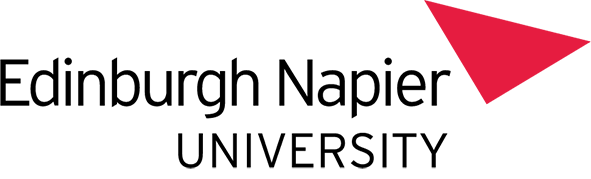 e.g. Ventilation, suitable work equipment, personal protective equipment, respirator, etcCopies of form can be downloaded from http://staff.napier.ac.uk/has under “Forms and Checklists – COSHH”Control of Substances Hazardous to Health (COSHH) Assessment FormRef No:Title:Date:ReviewDate:School / Service:Location:SUBSTANCESSUBSTANCESSUBSTANCESSUBSTANCESSUBSTANCESSubstance(s)	QuantityHazardous PropertiesLocation (Stored)Chemical Reactions:Please state any material or chemical these substances must not come into contact withChemical Reactions:Please state any material or chemical these substances must not come into contact withChemical Reactions:Please state any material or chemical these substances must not come into contact withChemical Reactions:Please state any material or chemical these substances must not come into contact withChemical Reactions:Please state any material or chemical these substances must not come into contact withChemical Reactions:Please state any material or chemical these substances must not come into contact withHEALTH EFFECTS / PREVENTATIVE & CONTROL MEASURESHEALTH EFFECTS / PREVENTATIVE & CONTROL MEASURESHEALTH EFFECTS / PREVENTATIVE & CONTROL MEASURESHEALTH EFFECTS / PREVENTATIVE & CONTROL MEASURESHEALTH EFFECTS / PREVENTATIVE & CONTROL MEASURESHazardExisting ControlsAdditional ControlsSignature / DateHealth EffectsLevel of exposureType of exposureDuration of exposureAmount of substance to be usedAmount of disposalHow will it be disposed ofHealth EffectsLevel of exposureType of exposureDuration of exposureAmount of substance to be usedAmount of disposalHow will it be disposed ofHealth EffectsLevel of exposureType of exposureDuration of exposureAmount of substance to be usedAmount of disposalHow will it be disposed ofHealth EffectsLevel of exposureType of exposureDuration of exposureAmount of substance to be usedAmount of disposalHow will it be disposed ofDoes the user require health surveillance?YesNoHas this health surveillance been organised through Occupational Health?YesNoMONITORING OF EXPOSUREMONITORING OF EXPOSUREMONITORING OF EXPOSUREMONITORING OF EXPOSUREMONITORING OF EXPOSUREMONITORING OF EXPOSUREMONITORING OF EXPOSUREMONITORING OF EXPOSUREMONITORING OF EXPOSUREMONITORING OF EXPOSUREMONITORING OF EXPOSUREAir sampling in the breathing zone-is it required and if so has it been carried out?YesNoCan a less dangerous / hazardous substance or process be used?YesNoPotential for skin absorption-has skin been checked?
YesNoDo any substances have workplace exposure limits?YesNoIs it a biological agent?
YesNo
If so, please give details below:
If so, please give details below:
If so, please give details below:
If so, please give details below:
If so, please give details below:       If yes, what is its classification?SubstanceTWA (8 hrs)TWA (8 hrs)STEL (15 mins)STEL (15 mins)Note: if this applies, make reference to CoSHH Reg 6 (69) and comply with requirements stated in theCode of PracticeNote: if this applies, make reference to CoSHH Reg 6 (69) and comply with requirements stated in theCode of PracticeNote: if this applies, make reference to CoSHH Reg 6 (69) and comply with requirements stated in theCode of PracticeNote: if this applies, make reference to CoSHH Reg 6 (69) and comply with requirements stated in theCode of PracticeNote: if this applies, make reference to CoSHH Reg 6 (69) and comply with requirements stated in theCode of PracticeIf any substance(s) are extremely flammable, state lowest flash pointADDITIONAL INFORMATIONADDITIONAL INFORMATIONADDITIONAL INFORMATIONADDITIONAL INFORMATIONPersonal Protective EquipmentPersonal Protective EquipmentPersonal Protective EquipmentPersonal Protective EquipmentTypeSpecificationSupplierNotesFirst Aid ActionFirst Aid ActionFirst Aid ActionFirst Aid ActionContact AreaAction RequiredAction RequiredAction RequiredSwallowedContact with skinContact with eyesInhaledSpillage or Accidental ReleaseSpillage or Accidental ReleaseFire PrecautionsFire PrecautionsSpecify how you would deal with a spillage or accidental releaseSpecify how you would deal with a spillage or accidental releaseSpecify actions to be taken in the event of a fire involving these substancesSpecify actions to be taken in the event of a fire involving these substancesSIGNATURESIGNATURESIGNATURESIGNATUREAssessment completed by (PRINT NAME)Assessment completed by (PRINT NAME)SignatureSignatureDateDateRE-ASSESSMENTRE-ASSESSMENTDate for re-assessmentReview DateReviewed by (PRINT NAME)SignatureHealth & Safety TeamEdinburgh Napier UniversityEmail: health&safetyoffice@napier.ac.uk 